                                                                                                                  ПРОЕКТ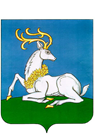 ГЛАВАОДИНЦОВСКОГО ГОРОДСКОГО ОКРУГАМОСКОВСКОЙ ОБЛАСТИПОСТАНОВЛЕНИЕ________ №_________г. ОдинцовоВ соответствии со статьей 78.1 Бюджетного кодекса Российской Федерации, Федеральным законом от 06.10.2003 № 131-ФЗ «Об общих принципах организации местного самоуправления в Российской Федерации», Уставом Одинцовского городского округа Московской области,ПОСТАНОВЛЯЮ:Утвердить «Положение о порядке привлечения граждан к выполнению на добровольной основе социально значимых для Одинцовского городского округа  Московской области работ (в том числе дежурств) в целях решения вопросов местного значения» (прилагается).Опубликовать настоящее постановление в официальных средствах массовой информации Одинцовского городского округа Московской области и на официальном сайте Одинцовского городского округа Московской области. Настоящее постановление вступает в силу со дня его официального опубликования. Контроль за исполнением настоящего постановления возложить на заместителя Главы Администрации Одинцовского городского округа Московской области Неретина Р.В.Глава Одинцовского городского округа				          	             А.Р. ИвановСогласовано:Заместитель Главы Администрации – начальник Управления правового обеспечения                                                                                       А.А. ТесляЗаместитель Главы Администрации                                               Р.В. НеретинЗаместитель Главы Администрации — начальник Финансово-казначейского управления Администрации                                                            Л.В. ТарасоваНачальник Управления бухгалтерского учета и отчетности – главный бухгалтер Администрации                                                                                 Н.А. СтародубоваЗаместитель начальника Управления правового обеспечения                                                                     Л.Ю. Майорова       Заместитель начальника Управлениятерриториальной политики и социальных коммуникаций                                                              А.И. СтолетовРассылка:Общий отдел – 3Управление бухгалтерского учета и отчетности – 1УТПиСК – 2Сайт, СМИ - 1Исп. Лукьянова Т.В.